 Country: Russian Federation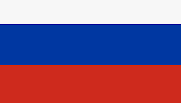 Committee: FAO (Food and Agriculture Organization)Agenda Item: Ensuring sustainable food production and distribution to accommodate the increasing world population
 The Russian Federation is the world's largest country by land area and has over 144 million people. Its territory is in both Eastern Europe and Northern Asia. The Russian Federation’s official language is Russian language, which is one of the six main languages of the United Nations, and this language is the most spoken language in Russian Federation, with more than 150 million native speakers worldwide.The Russian Federation has had a major impact on global politics, economics, and society throughout its history, from its time as a powerful Tsardom to the present-day Russian Federation. Its territory spans both Eastern Europe and Northern AsiaThe economy of the Russian Federation depends on its great natural resources, such as oil, gas, and minerals.The Russian Federation has always been dedicated to working with other countries and keeping the world peaceful. the Russian Federation is involved in many global groups and has worked hard to keep peace in areas like the Middle East and Eastern Europe. The Russian Federation is an important country on the world and has contributed a lot to fields like agriculture and food production. As a permanent member of the United Nations Security Council and a member of the Food and Agriculture Organization, Russian Federation can play an active role in creating policies that promote sustainable agriculture practices, and food security worldwide. The FAO can play an important role in supporting Russian Federation's efforts to achieve sustainable agriculture. The organization can provide technical assistance, training, and policy advice to help Russian Federation develop and implement sustainable agricultural practices. The FAO can also facilitate international cooperation and information sharing on best practices in sustainable agriculture.We need to actively engage with the FAO to take advantage of the organization's resources and expertise. This engagement should include participating in FAO meetings and forums, contributing to the organization's research and publications, and taking advantage of FAO technical assistance and training programs.We should make sure that the FAO's goals match what they want for their country. We need to encourage the FAO to focus on sustainable farming and helping people in rural areas. We can also help the FAO deal with problems that affect food for everyone in the world.We need to make sure that the FAO's governance is transparent, accountable, and representative of its member states. This can be achieved by advocating for reforms that increase member state participation in decision-making and ensure efficient use of the organization's resources.Basically, Russian Federation is expected to help the FAO in their goal of fighting hunger and improving agriculture to make life better for people living in rural areas. We need to actively engage with the FAO, work to align the organization's priorities with its own national priorities, and advocate for reforms that increase member state participation in decision-making and improve the effectiveness of the organization's work. By working together, Russian Federation and the FAO can make significant progress in achieving global food security and sustainable agriculture.RESOURCEShttps://freedomhouse.org/country/Russian Federation/freedom-world/2023https://www.nmun.org/https://stats.oecd.orghttps://unctadstat.org/ENhttps://imuna.org/resources/country-profileshttps://www.un.org/en/about-us/member-states/Russian Federation-federationhttps://en.wikipedia.org/wiki/Russian Federation_and_the_United_Nationshttps://data.worldbank.org/United Nations. (2015). Transforming our world: the 2030 Agenda for Sustainable Development. Retrieved April 30, 2023, from https://www.un.org/sustainabledevelopment/development-agenda/"Russian Federation". Encyclopædia Britannica. https://www.britannica.com/place/Russian Federation"Russian Federation United Nations. https://www.un.org/en/member-states/Russian Federation-federationFAO. (2021). Food loss and waste. Retrieved April 30, 2023, from http://www.fao.org/food-loss-and-food-waste/en/